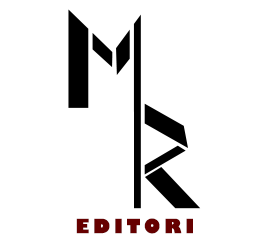 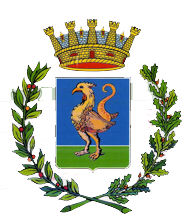 MReditori eil Comune di Aversa Organizzano ilI° PREMIO LETTERARIO NAZIONALE CITTA’ DI AVERSA“MARCO POLO”È ben difficile, in geografia come in morale, capire il mondo senza uscire di casa propria.
(Voltaire)Partner dell’iniziativa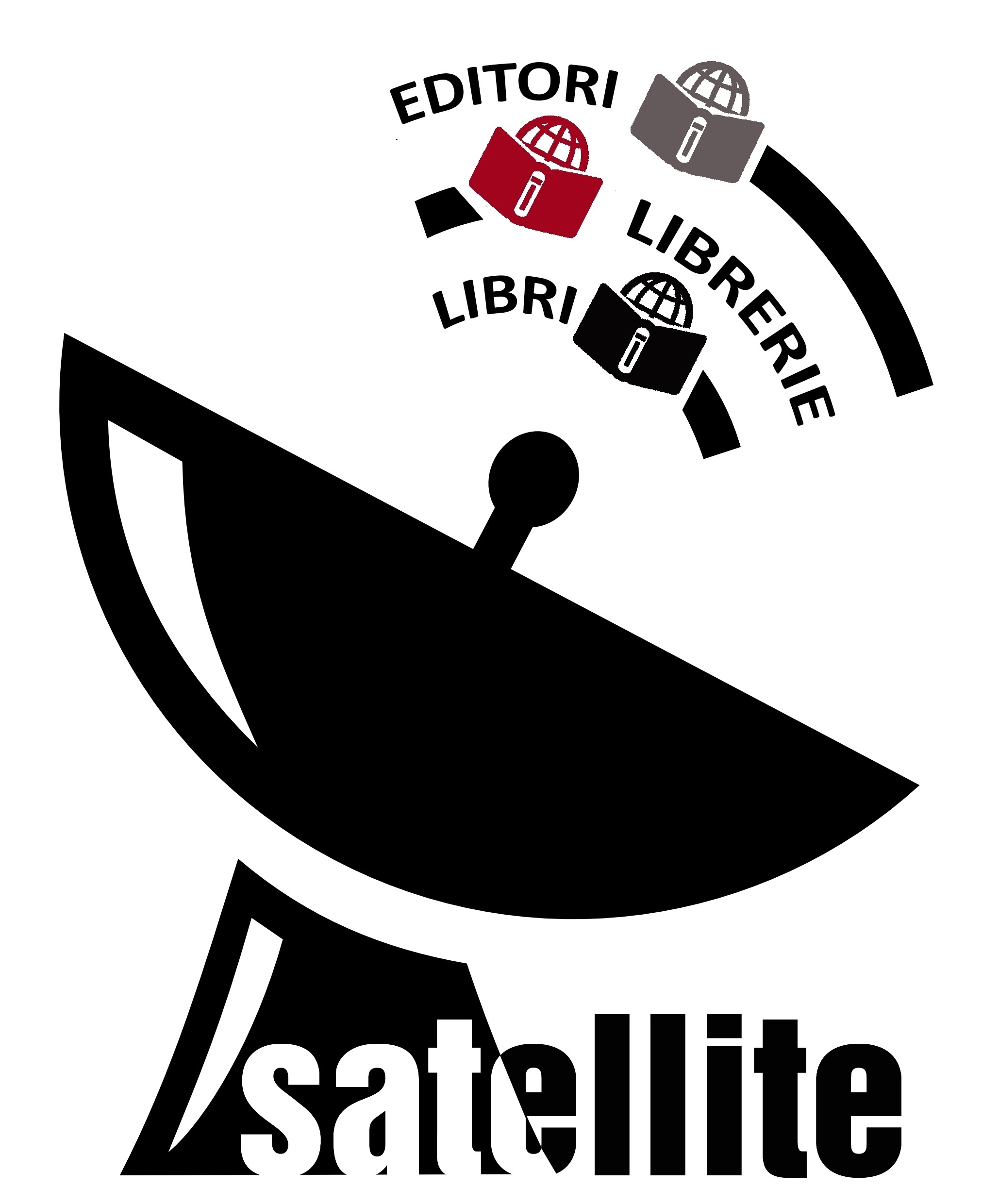 REGOLAMENTO DEL CONCORSOSEZIONE PROSAA) La partecipazione al concorso è individuale, aperta a italiani o stranieri, residenti in Italia o all’estero. B) Viene richiesta una quota di partecipazione non rimborsabile di 20,00 euro, da versare sul c/c intestato a: MReditoriCoordinate bancarie: Banca Fineco Iban: IT38J0301503200000002893162Causale obbligatoria: Partecipazione al Premio Letterario Nazionale “Marco Polo” 2018.– Sezione Prosa: nome e cognome del partecipante e titolo dell'opera Si concorre inviando entro e non oltre il 30 Dicembre 2018, tre racconti in lingua italiana. Il tema del racconto dovrà essere “Il Viaggio”.C) I racconti devono essere inediti e mai premiati o selezionati in altri concorsi, fino alla conclusione della premiazione che avverrà a Gennaio 2019.D) I racconti devono essere inviati esclusivamente tramite e-mail, al seguente indirizzo: redazione@mreditori.it . L'invio dovrà comprendere i seguenti allegati:
- tre racconti in forma anonima (formato word .doc/.docx o compatibile/pdf)
- la domanda di partecipazione allegata al Bando, compilata e firmata dall’autore (formato .pdf).La mail farà fede per la data di invio. Ai partecipanti verrà data conferma di avvenuta ricezione. E) La lunghezza dei racconti non deve superare le 8.000 battute spazi inclusi, pena l'esclusione. I testi vanno redatti con carattere Times New Roman, dimensione 12. Le note esplicative non rientrano nel conteggio del numero massimo di caratteri. Ogni racconto deve avere un titolo. F) La giuria sarà composta da tre esperti scelti nei settori della cultura, del giornalismo, della critica letteraria. G) La giuria avrà a disposizione le copie dei racconti in forma anonima, contrassegnati solo dal titolo e da un numero progressivo. La giuria selezionerà una rosa di 10 finalisti, fra i quali verranno scelti i primi cinque classificati. I criteri di valutazione delle opere saranno il registro narrativo, l'aderenza al tema, l'originalità della storia, l'efficacia comunicativa della stessa, la correttezza sintattico-ortografica. Il giudizio della giuria è insindacabile e inappellabile.
Il partecipante che non riceverà comunicazioni in merito al concorso entro il 10 gennaio 2019, non sarà stato selezionato come finalista.
Tutti i finalisti verranno avvisati privatamente e in tempo utile per presenziare alle premiazioni. I nomi dei finalisti saranno resi noti prima della cerimonia di premiazione, i nomi dei premiati durante la cerimonia stessa. H) La casa Editrice pubblicherà i racconti dei 5 finalisti nell’antologia “Il Viaggio”, previa attività di editing, in un’antologia. Si riserva inoltre di selezionare i racconti che, seppure non compresi tra i finalisti, saranno meritevoli di menzione speciale. I) I racconti vincitori verranno letti al pubblico presente in sede di premiazione. L) La casa Editrice si riserva il diritto di lettura e di ulteriore diffusione tramite stampa, rete o altro mezzo, di tutti i testi del concorso o di parte di essi, senza preavviso e senza compenso ai partecipanti, i quali mantengono in ogni caso la proprietà̀ dei diritti d’autore. M) La partecipazione al concorso comporta la totale accettazione, senza riserve, del Regolamento e l'autorizzazione all'utilizzo dei dati personali trasmessi in conformità̀ al d.lgs 196/03, esclusivamente per le finalità̀ relative all'espletamento del concorso. SEZIONE POESIAViaggiare è cambiare opinioni e pregiudizi.
(Anatole France)A) La partecipazione è individuale, aperta a italiani o stranieri, residenti in Italia o all’estero. Sono ammesse al concorso poesie in lingua italiana o in altra lingua (con obbligo di traduzione), inedite. B) Si concorre con un massimo di due poesie di lunghezza non superiore a 25 versi. Il tema  è ispirato al viaggio come forma di evoluzione. C)Viene richiesta una quota di partecipazione non rimborsabile di 15,00 euro, da versare sul c/c intestato a: MReditoriCoordinate bancarie: Banca Fineco. Iban : IT38J0301503200000002893162Causale obbligatoria: Partecipazione al Premio Letterario Nazionale “Marco Polo” 2018 – Sezione Poesia: nome e cognome del partecipante e titolo dell'opera Si concorre inviando entro e non oltre il 30 Dicembre 2018.Il tema della poesia dovrà essere “Il Viaggio”.D) Le poesie devono essere inviate esclusivamente tramite e-mail, al seguente indirizzo: redazione@mreditori.it. L'invio dovrà comprendere i seguenti allegati:
- massimo due poesie in forma anonima (formato word .doc/.docx o compatibile/pdf)
- la domanda di partecipazione allegata al Bando, compilata e firmata dall’autore (formato .pdf)La mail farà fede per la data di invio. Ai partecipanti verrà data conferma di avvenuta ricezione. E) La giuria sarà composta da tre esperti scelti nei settori della cultura, della critica letteraria, della poesia. Le poesie pervenute saranno valutate a suo insindacabile e inappellabile giudizio. F) La giuria selezionerà cinque finalisti. I partecipanti che non riceveranno comunicazioni in merito al concorso entro il 10 gennaio 2019 non saranno stati selezionati. I finalisti verranno avvisati privatamente e in tempo utile per presenziare alle premiazioni. I nomi saranno resi noti durante la cerimonia di premiazione. G)  Le opere dei 5 finalisti saranno pubblicate nell’antologia “Il Viaggio”.H) Le poesie vincitrici verranno lette al pubblico presente in sede di premiazione. I) L'Associazione si riserva il diritto di lettura e di ulteriore diffusione tramite stampa, rete o altro mezzo di tutte le poesie, senza preavviso e senza compenso ai partecipanti, i quali mantengono in ogni caso la proprietà dei diritti d’autore. L) La partecipazione al concorso comporta la totale accettazione, senza riserve, del Regolamento e l'autorizzazione all'utilizzo dei dati personali trasmessi in conformità̀ al d.lgs 196/03, esclusivamente per le finalità̀ relative all'espletamento del concorso. Contatti:Email: redazione@mreditori.itFacebook:  https://www.facebook.com/giovanna.ragusa.71Telefono: 3316388578MREditori partecipa alle seguenti fiere: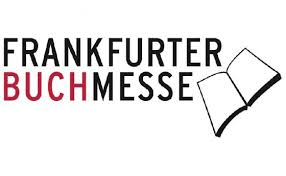 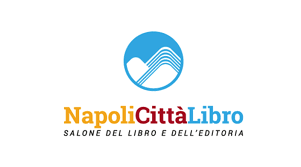 PRESIDENTE DEL CONCORSODOTT. Gianni MaritatiGiornalista RaiLa Giuria:Il giornalista Antonio Di GiovanniLa scrittrice Nadia FarinaIl poeta Antonino d’EspositoDOMANDA DI PARTECIPAZIONETITOLO/I DELL’ OPERA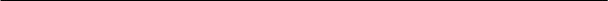 I testi sono originali, di mia personale produzione. Ne detengo i diritti e sollevo il con- corso da qualunque responsabilità̀. Partecipando al premio accetto tutte le clausole del Regolamento. DATA 												FIRMA
NOMENOMECOGNOMECOGNOMENATO AILRESIDENTE ARESIDENTE ACITTÀCITTÀPROV.PROV.CAPCAPTELTELE-MailE-Mail